Тема урока: Смежные и вертикальные углы.Цель урока:Образовательная: формирование знаний о вертикальных углах, умения самостоятельно определять вертикальные углы в комбинациях геометрических фигур, умения применять знания при решении геометрических задач и способов деятельности;Развивающая: формирование умений анализировать, устанавливать причинно-следственные связи, развитие умения сравнивать и находить различий и сходства у смежных и вертикальных углов, развитие умение обобщать и синтезировать знания о смежных и вертикальных углах, развитие умения выдвигать гипотезы и предположения, развитие ассоциативного мышления, воображения;Воспитательная: воспитание личностных качеств, обеспечивающих успешность исполнительской деятельности, воспитание активности, увлеченности, целеустремленности, наблюдательности, интуиции, сообразительности, самостоятельности.Оборудование: компьютер, проектор.Приемы и методы ведения урока: проблемная ситуация, диалоговое общение, объяснение, эвристическая беседа, презентация.Ход урокаЭтап урокДеятельность учителяДеятельность учащихсяПланируемый результат1.Организационный этапЦель: вовлечение учащихся в учебный процессОрганизует положительный настрой на урок.Добрый день. Начинаем наш урок. С каким настроением вы приступаете к работе?В стране “Геометрия” очень важно уметь смотреть и видеть, замечать и отмечать различные особенности геометрических фигур.Даю установку: “Развивать и тренировать свое геометрическое зрение”. И пусть это будет нашим девизом сегодня на уроке. (Стихотворение на доске)Кто ничего не замечает,
Тот ничего не изучает.
Кто ничего не изучает – 
Тот вечно хнычет и скучает.Чтоб умел решать задачи,
Не сидел на нуле,
На пятерку, не иначе,
Знай о каждом угле,
Где развернутый, где острый 
Где прямой и тупой,
Различить легко и просто
Если ты не слепой.
Где развернутый, где острый,
Где тупой и прямой,
Разобраться очень просто
Самому и самой.Воспринимают информацию, реагируют на вопросы учителя.Учащиеся дают ответ.Включение учащихся в учебную деятельность, формирование познавательных УУД2.Актуализаци опорных знаний. Мотивация учебной деятельности учащихсяЦель: активизация мотивационной деятельностиИнформирует о новых знаниях, мотивирует учебную деятельность:- В какой большой теме мы с вами сейчас работаем? 1) В нашей с вами речи часто встречается слово “угол” (“живой уголок”, “мягкий уголок”, “загнать в угол”, “искать пятый угол”).Где употребляют “пробили угловой”?Как понять: “встретились на углу”, “зайти за угол”.2) А теперь от житейского представления перейдем к научному.- Что такое угол?- Показать три способа обозначения углов.-Что такое вершина и стороны угла? (Общая точка называется вершиной угла, а лучи сторонами)-Назовите единицу измерения углов? (За единицу измерения углов принимают градус)-С помощью какого инструмента измеряют углы?(Углы измеряют с помощью транспортира)- Какие углы вы знаете? (Показывают на доске)- Какие углы называются тупыми? (Угол, градусная мера которого больше 90, но меньше 1800 , называется  тупым ) - Какие углы называются прямыми? (Угол называется прямым, если он равен  900 )-Какие углы называются развернутыми? ( Угол называется развернутым, если он равен  1800)Воспринимают информацию, обнаруживают первичное понимание:- УглыОтвечают на вопросы учителяРазвитие коммуникативных компетенций, коммуникативных УУД3.Актуализация знанийЦель: подготовка к усвоению новых знанийМозговой штурм1. Экспресс-опрос.а) Какой предмет домашнего обихода дает представление о вертикальных углах (ножницы – показать).б) Какой угол образует клюв вороны, когда: “Ворона сыр во рту держала?”. А когда “Ворона каркнула во все воронье горло?”. (Показать зарисовки)в) В сказке об углах квадрату брат-круг отпилил ему все углы. Каким он стал после этого (изобразить это с помощью листа бумаги).г) Какой угол образуется между телом Ивашки и лопатой, когда Баба Яга сажает его в печь? (Если затрудняются – показать рисунок)д) Какой угол образуют стрелки часов в 9:00; 15:00; 6:00; 16:00? (Показать с помощью часов).е) Какой угол образует кочерга, которую отправлял бандеролью коту Матроскину пес Шарик? 2.  Решить задачи на готовых чертежах. Отвечают на вопросы учителяДва ученика решают у доски, остальные  - в тетрадяхРазвитие коммуникативных компетенций, коммуникативных УУД4.Первичное усвоение новых знанийЦель: восприятие учащимися и первичное осознание нового учебного материалаОрганизует первичное усвоение знаний учащимисяПеред вами карточки с изображением углов. Ваша задача – выполнить следующие действия для карточки № 1
Какой вывод можно сделать? Как бы вы назвали эти углы в зависимости от их взаимного расположения?Для карточки №2:Как выглядят эти углы? Какое название можно дать им?Итак, как бы вы сформулировали тему нашего сегодняшнего урока?  Правильно. «Смежные и вертикальные углы». Цель нашего урока: познакомиться с понятием смежных и вертикальных углов, их свойством и научиться решать задачи с применением этих свойств.Давайте найдем, где в учебнике рассказано о смежных и вертикальных углах и их свойствах, откройте стр. 20 учебника, п.14 - 15. Найдите определение смежных и вертикальных углов. Прочитайте. Найдите теоремы  о смежных и вертикальных углах, прочитайте.Осмысливают, углубляют понимание нового материалаВыполняют задания в тетрадях и делают вывод.- Смежные углы.Выполняют задание в тетрадях и делают вывод- Вертикальные углы- «Смежные и вертикальные углы»Учащиеся записывают дату, тему урока в тетрадьУсвоение новых понятий «смежные углы», “вертикальные углы”, и новых способов деятельности, развитие регулятивной компетенции5. Первичная проверка пониманияЦель: становление правильности и осознанности усвоения нового учебного материала; выявление пробелов и неверных представлений и их коррекцияОрганизует проверку понимания на примере нестандартной ситуацииУстная работа: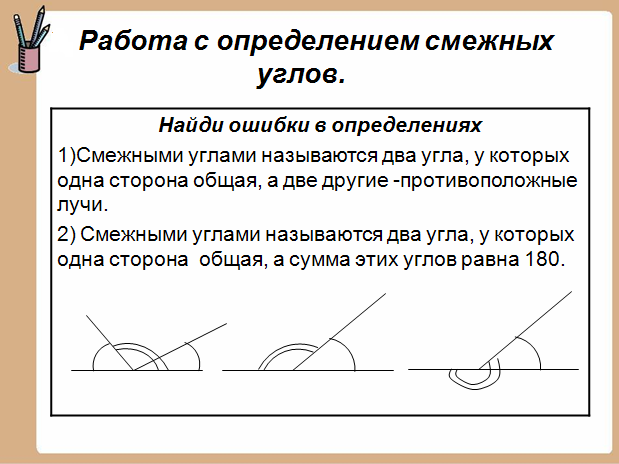 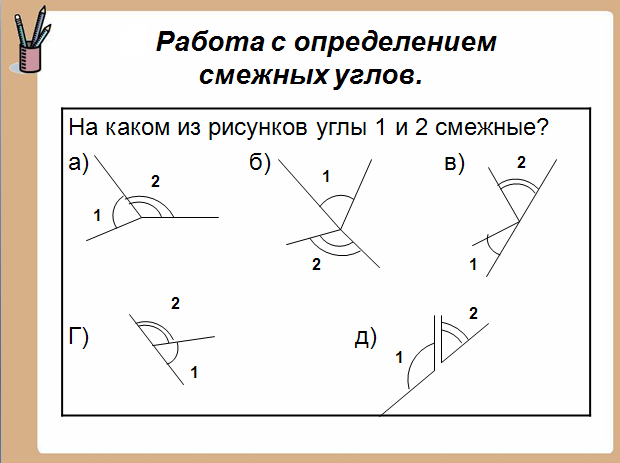 Демонстрируют первичное понимание полученных знаний:Устно отвечают на вопросыУсвоение понятий смежных и вертикальных углов и их свойств, формирование критического мышления6.Первичное закреплениеЦель: выявление пробелов, неверных представлений и их коррекцияОрганизует решением задачТест А теперь рассмотрим следующие задачи:Закрепляют полученные знания:Отвечают на вопросы теста, затем проводят самопроверку.Учащиеся записывают условие задачи, делают чертёж, наносят обозначения.Учащиеся отвечают на вопросы.К доске выходит 1 ученик и решает задачу совместно с классом под руководством учителя. Учащиеся записывают решение в тетрадь.   Один из учащихся идет к доске для решения задачи.Применение свойств вертикальных углов при решении задач, формирование способности к обобщению, развитие умения работать с текстом7.Информация о домашнем задании, инструктаж по его выполнениюЦель: обеспечение понимания цели, содержания и способов выполнения домашнего заданияЗакройте тетради, откройте дневники, запишите домашнее задание:Учащиеся закрывают тетради.Открывают дневники, записывают д/з.Осмысление приемов и способов деятельности8.РефлексияЦель: выявление уровня осознания содержания пройденного- Выполнили вы сегодня условия учебной деятельности?- Какую цель ставили перед собой на уроке?- Смогли ли ее достичь?- Выполнили ли основную задачу урока?- Что более всего понравилось на уроке?Подумайте, над чем тебе надо еще поработать дома и на следующем уроке.- Оцените свое настроение на сегодняшнем уроке- Спасибо вам большое! Вы хорошо поработали на уроке. Урок окончен.Ученики отвечают на вопросы фронтально.Оценивают свою деятельность с помощью карточки самооценки.Пишут в тетради.Учащиеся вывешивают карточки на доскуПолучение учащимися информации о реальных результатах.Оценка собственной деятельности, соотнесение цели и результатов деятельности